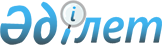 Об определении порядка постановки на учет и снятия с учета опасных технических устройств объектов жилищно-коммунального хозяйства
					
			Утративший силу
			
			
		
					Постановление акимата Павлодарской области от 8 сентября 2015 года № 258/9. Зарегистрировано Департаментом юстиции Павлодарской области 16 октября 2015 года № 4761. Утратило силу постановлением акимата Павлодарской области от 31 марта 2020 года № 61/2 (вводится в действие по истечении десяти календарных дней после дня его первого официального опубликования)
      Сноска. Утратило силу постановлением акимата Павлодарской области от 31.03.2020 № 61/2 (вводится в действие по истечении десяти календарных дней после дня его первого официального опубликования).
      В соответствии с пунктом 4 статьи 77 Закона Республики Казахстан от 11 апреля 2014 года "О гражданской защите" акимат Павлодарской области ПОСТАНОВЛЯЕТ:
      1. Определить прилагаемый Порядок постановки на учет и снятия с учета опасных технических устройств объектов жилищно-коммунального хозяйства.
      2. Государственному учреждению "Управление энергетики и жилищно-коммунального хозяйства Павлодарской области" в установленном законодательством порядке обеспечить:
      государственную регистрацию настоящего постановления в территориальном органе юстиции;
      в течении десяти календарных дней после государственной регистрации настоящего постановления в территориальном органе юстиции направление на официальное опубликование в средствах массовой информации и информационно-правовой системе "Әділет";
      размещение настоящего постановления на интернет-ресурсе акимата Павлодарской области.
      3. Контроль за выполнением настоящего постановления возложить на первого заместителя акима области Турганова Д.Н.
      4. Настоящее постановление вводится в действие по истечении десяти календарных дней после дня его первого официального опубликования. Порядок постановки на учет и снятия
с учета опасных технических устройств
объектов жилищно-коммунального хозяйства 1. Общие положения
      1. Настоящий порядок постановки на учет и снятия с учета опасных технических устройств объектов жилищно-коммунального хозяйства (далее – Порядок) разработан в соответствии с пунктом 4 статьи 77 Закона Республики Казахстан "О гражданской защите" (далее – Закон). 2. Грузоподъемные механизмы
      2. Постановка на учет в территориальном подразделении уполномоченного органа в области промышленной безопасности грузоподъемных механизмов: краны, подъемники, эскалаторы, канатные дороги, фуникулеры, лифты объектов жилищно-коммунального хозяйства производится по заявлению владельца и паспорта грузоподъемного механизма, согласно параграфа 2 главы 1 приказа Министра по инвестициям и развитию Республики Казахстан от 30 декабря 2014 года № 359 "Об утверждении Правил обеспечения промышленной безопасности при эксплуатации грузоподъемных механизмов" (далее – Правила эксплуатации грузоподъемных механизмов).
      3. Вместе с паспортом представляется перечень документов указанный в паспорте изготовителем и перечень документов в зависимости от вида и типа грузоподъемного механизма.
      4. Постановка на учет грузоподъемного механизма, не имеющей паспорта изготовителя, производится на основании дубликата паспорта, составленного специализированной экспертной организацией.
      5. Не подлежат постановке на учет:
      краны всех типов с ручным приводом механизмов, краны, у которых при ручном приводе механизмов передвижения в качестве механизма подъема применен пневматический или гидравлический цилиндр;
      краны мостового типа и передвижные или поворотные консольные краны грузоподъемностью до 10 тонн включительно, управляемые с пола посредством кнопочного аппарата, подвешенного на кране, или со стационарного пульта;
      краны самоходные стрелового типа грузоподъемностью до 20 тонн включительно;
      краны стрелового типа с постоянным вылетом или не снабженные механизмом поворота;
      переставные краны для монтажа мачт, башен, труб, устанавливаемые на монтируемом сооружении;
      краны мостового типа и башенные, установленные на полигонах профтехучилищ и технических курсов для учебных целей;
      краны, установленные на экскаваторах, дробильно-перегрузочных агрегатах и других технологических машинах, используемые для ремонта этих машин;
      краны-манипуляторы грузоподъемностью до 10 тонн;
      электрические тали и лебедки для подъема груза и (или) людей.
      6. Грузоподъемные краны подлежит снятию с учета в случае списания и демонтажа, передачи крана другому юридическому или физическому лицу и при переводе крана в разряд не регистрируемых.
      7. Вновь установленный лифт или лифт после реконструкции (модернизации), кроме грузового малого, до ввода в эксплуатацию ставится на учет (регистрируется) в территориальном подразделении уполномоченного органа в области промышленной безопасности.
      Грузовой малый лифт ставится на внутренний учет.
      8. На лифт после модернизации, в ходе которой была произведена полная замена металлоконструкции кабины лифта на новую кабину, составляется новый паспорт.
      9. На основании письменного заявления владельца лифта или руководителя эксплуатирующей организации производится постановка на учет (регистрация) в территориальном подразделении уполномоченного органа в области промышленной безопасности по перечню документов, прилагаемых к заявлению и указанных в пункте 72 Правил эксплуатации грузоподъемных механизмов.
      10. Снятие с учета грузоподъемного механизма производится по письменному заявлению владельца или руководителя эксплуатирующей организации с оформлением записи в паспорте о причинах снятия с учета. 3. Оборудования, работающие под давлением
      11. Постановка на учет в территориальном подразделении уполномоченного органа в области промышленной безопасности оборудования объектов жилищно-коммунального хозяйства, работающих под давлением: паровые и водогрейные котлы, работающие под давлением более 0,07 мегаПаскаля и (или) при температуре нагрева воды более 115 градусов Цельсия, сосуды, работающие под давлением более 0,07 мегаПаскаля, производится по заявлению владельца и паспорта оборудования, согласно параграфа 1 главы 19 приказа Министра по инвестициям и развитию Республики Казахстан от 30 декабря 2014 года № 358 "Об утверждении Правил обеспечения промышленной безопасности при эксплуатации оборудования, работающего под давлением" (далее – Правила обеспечения промышленной безопасности).
      12. При постановке котла на учет (регистрации) представляются:
      1) паспорт котла по приложению 25 Правил обеспечения промышленной безопасности "Форма паспорта котла";
      2) акт технического освидетельствования котла;
      3) удостоверение о качестве монтажа;
      4) чертежи помещения котельной (план и поперечный разрез, при необходимости и продольный разрез);
      5) справка о соответствии водоподготовки проекту;
      6) справка о наличии и характеристики питательных устройств и соответствии их проекту;
      7) положение о производственном контроле в организации;
      8) информацию, о том что, котел допущен к применению на территории Республики Казахстан в соответствии с Законом.
      13. Постановка на учет котла, не имеющий паспорт изготовителя, производится на основании дубликата паспорта, составленного специализированной экспертной организацией.
      14. Сосуды, до пуска их в работу ставятся на учет в территориальном подразделении уполномоченного органа в области промышленной безопасности.
      15. Постановке на учет не подлежат:
      1) сосуды первой группы, работающие при температуре стенки не выше 200 оС, у которых произведение давления в МПа (кгс/см2) на вместимость в м3 (литрах) не превышает 0,05 (500), а также сосуды 2, 3, 4 групп, работающие при указанной выше температуре, у которых произведение давления в МПа (кгс/см2) на местность в м3 (литрах) не превышает 1 (10000). Группа сосудов определяется по приложению 3 Правил обеспечения промышленной безопасности "Группа сосудов";
      2) аппараты воздухоразделительных установок и разделения газов, расположенных внутри теплоизоляционного кожуха (регенераторы, колонны, теплообменники, конденсаторы, адсорберы, отделители, испарители, фильтры и подогреватели);
      3) сосуды холодильных установок и холодильных блоков в составе технологических установок;
      4) резервуары воздушных электрических выключателей;
      5) сосуды, входящие в систему регулирования, смазки и уплотнения турбин, генераторов и насосов;
      6) бочки для перевозки сжиженных газов, баллоны вместимостью до 100 л включительно, установленные стационарно, а также предназначенные для транспортировки и (или) хранения сжатых, сжиженных и растворенных газов;
      7) генераторы (реакторы) для получения водорода, используемые гидрометеорологической службой;
      8) сосуды, включенные в закрытую систему добычи нефти и газа (от скважины до магистрального трубопровода);
      9) сосуды для хранения или транспортировки сжиженных газов, жидкостей и сыпучих тел, находящихся под давлением, периодически при их опорожнении;
      10) сосуды со сжатым и сжиженным газами, предназначенные для обеспечения топливом двигателей транспортных средств, на которых они установлены;
      11) сосуды, установленные в подземных горных выработках;
      12) висценные и другие фильтры, установленные на газопроводах, газораспределительных станциях, пунктах и установках.
      16. Для постановки на учет, снятие с учета сосуда руководитель организации, эксплуатирующий сосуд подает заявление в территориальное подразделение уполномоченного органа в области промышленной безопасности. Для постановки на учет владелец представляет:
      1) паспорт сосуда согласно приложению 23 Правил обеспечения промышленной безопасности "Форма паспорта сосуда, работающего под давлением";
      2) удостоверение о качестве монтажа;
      3) схема включения сосуда, с указанием источника давления, параметров, его рабочей среды, арматуры, контрольно-измерительных приборов, средств автоматического управления, предохранительных и блокировочных устройств;
      4) паспорт предохранительного клапана с расчетом его пропускной способности;
      5) положение о производственном контроле в организации;
      6) информацию о том что, сосуд допущен к применению на территории Республики Казахстан в соответствии с Законом.
      17. Постановка на учет сосудов, работающих под давлением, не имеющей паспорта изготовителя, производится на основании дубликата паспорта, составленного аттестованной экспертной организацией.
      18. При постановке на учет сосудов, отработавшего нормативный срок службы, представляется заключение экспертной организации о возможности его дальнейшей безопасной эксплуатации.
      19. При перестановке сосуда на новое место или передаче сосуда другому владельцу, а также при внесении изменений в схему его включения, сосуд до пуска в работу, перерегистрируется в территориальном подразделении уполномоченного органа в области промышленной безопасности.
      20. В случае отказа в постановке на учет сосуда территориальным подразделением уполномоченного органа в области промышленной безопасности письменно указывается причина отказа со ссылкой на пункт 245 Правил обеспечения промышленной безопасности.
      21. На трубопроводы работающие под давлением более 0,07 МПа предприятиями-владельцами на основании документации, представляемой изготовителями и монтажными организациями составляется паспорт согласно приложению 26 Правил обеспечения промышленной безопасности "Форма паспорта трубопровода".
      22. Трубопроводы I категории с условным проходом более 70 мм, а также трубопроводы II и III категории с условным проходом более 100 мм регистрируются до пуска в работу в территориальном подразделении уполномоченного органа в области промышленной безопасности. Другие трубопроводы, на которые распространяются Правила обеспечения промышленной безопасности, ставятся на учет в организации, эксплуатирующей трубопроводы.
      23. Регистрация трубопроводов в территориальном подразделении уполномоченного органа в области промышленной безопасности производится после проведения технического освидетельствования на основании письменного заявления администрации предприятия-владельца трубопроводов.
      При этом представляются следующие документы:
      1) паспорт трубопровода по приложению 26 Правил обеспечения промышленной безопасности "Форма паспорта трубопровода";
      2) исполнительная схема трубопроводов;
      3) свидетельство об изготовлении элементов трубопровода, в соответствии с приложением 20 Правил обеспечения промышленной безопасности "Свидетельство об изготовлении элементов трубопровода";
      4) свидетельствование о монтаже трубопровода, соответствии с приложением 21 Правил обеспечения промышленной безопасности "Свидетельство о монтаже трубопровода";
      5) акт приемки трубопровода владельцем от монтажной организации;
      6) положение о производственном контроле в организации. 4. Заключительные положения
      24. Подготовка пакета документов и постановка на учет в территориальном подразделении уполномоченного органа в области промышленной безопасности объектов жилищно-коммунального хозяйства осуществляется владельцами опасных технических устройств, эксплуатирующими и обслуживающими их организациями, а также местными исполнительными органами.
      25. Постановка на учет, снятие с учета опасного технического устройства осуществляются в течение десяти рабочих дней со дня подачи заявления в территориальное подразделение уполномоченного органа в области промышленной безопасности с выдачей уведомления о постановке на учет, снятии с учета опасного технического устройства.
      26. При постановке на учет, снятии с учета опасного технического устройства производится соответствующая запись в журнале учета опасных технических устройств территориального подразделения уполномоченного органа в области промышленной безопасности и паспорте опасного технического устройства.
					© 2012. РГП на ПХВ «Институт законодательства и правовой информации Республики Казахстан» Министерства юстиции Республики Казахстан
				
      Аким области

К. Бозумбаев
Приложение
к постановлению акимата
Павлодарской области
от 8 сентября 2015 года № 258/9